Flash kapoenen: Juni05/06/2021: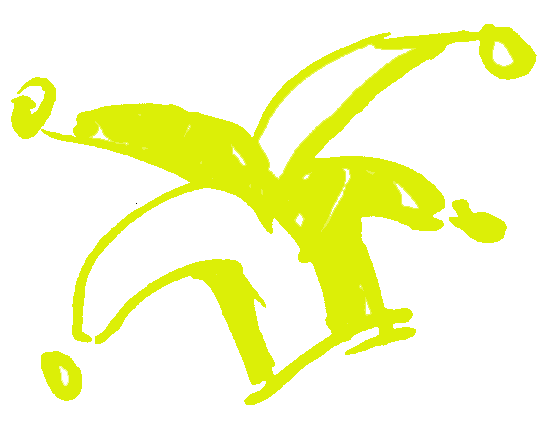 Hup Hup Hup vandaag spelen we kubb. We spreken af aan de snekke van 18:30 tot 20:30.Tot dan!!12/06/2021: Dit weekend is er jammer genoeg geen activiteit.Tot volgende week!! 19/06/2021: Kruipen hier, sluipen daar. Zijn jullie klaar?“Wat hadden jullie dan verwacht?”Het is vlagenwacht.We spreken af aan de crypte van 18:30 tot 20:30. Tot dan!!26/06/2021: Vandaag spelen we met verf, hou de vijand van jullie erf. Dit is ook de laatste activiteit van ons scoutsjaar, dus hopelijk zien we jullie allen daar!We spreken af aan de snekke van 14:30 tot 17:30Snekke: Spuikomlaan 21aCrypte: Voorkant DuinenkerkBij vragen of onduidelijkheden kan je altijd terecht bij volgende nummers of via mail.GEGEVENS LEIDINGJohannes Mispelaere 0499/32 05 41 Johannes.mispelaere@hotmail.be (takleider)Nic Boedt		   0491/42.00.36Tom Vanden bergheLara Dufour	Emma Speybroeck